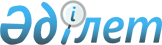 Об установлении квоты рабочих мест для инвалидов на 2017 годПостановление акимата города Караганды от 2 марта 2017 года № 08/11. Зарегистрировано Департаментом юстиции Карагандинской области 17 марта 2017 года № 4179
      В соответствии с Законом  Республики Казахстан от 23 января 2001 года "О местном государственном управлении и самоуправлении в Республике Казахстан", подпунктом 1) статьи 31 Закона Республики Казахстан от 13 апреля 2005 года "О социальной защите инвалидов в Республике Казахстан", подпунктом 6) статьи 9 Закона Республики Казахстан от 6 апреля 2016 года "О занятости населения", Приказом Министра здравоохранения и социального развития Республики Казахстан от 13 июня 2016 года № 498 "Об утверждении Правил квотирования рабочих мест для инвалидов" (зарегистрировано в Реестре государственной регистрации нормативных правовых актов № 14010) акимат города Караганды ПОСТАНОВЛЯЕТ:
      1. Установить квоту рабочих мест для инвалидов в размере от 2% до 4% для организаций независимо от организационно-правовой формы и формы собственности в процентом выражении от списочной численности рабочих мест, без учета рабочих мест на тяжелых работах, работах с вредными, опасными условиями труда согласно приложению.
      2. Контроль за исполнением настоящего постановления возложить на заместителя акима города Караганды Любарскую И.Ю.
      3. Настоящее постановление вводится в действие по истечении десяти календарных дней после дня первого официального опубликования. Перечень организаций города Караганды, для которых устанавливается квота рабочих мест для инвалидов
					© 2012. РГП на ПХВ «Институт законодательства и правовой информации Республики Казахстан» Министерства юстиции Республики Казахстан
				
      Аким города

Н. Аубакиров
Приложение
к постановлению акимата
города Караганды
от "_02_" _03_ 2017 года № 08/11
№
Наименование организации
Списочная численность работников
Размер квоты 

( % )

от списочной численности работников
Количество рабочих мест для инвалидов
1.
Коммунальное государственное казенное предприятие "Карагандинский академический театр музыкальной комедии" Управления культуры, архивов и документации Карагандинской области
235
3
7
2.
Коммунальное государственное предприятие "Детская больница города Караганды" Управления здравоохранения Карагандинской области
198
3
6
3.
Товарищество с ограниченной ответственностью "Оливия"
174
3
5
4.
Коммунальное государственное учреждение "Карагандинская областная юношеская библиотека имени Ж.Бектурова" Управления культуры, архивов и документации Карагандинской области
57
2
1
5.
Филиал Республиканского государственного предприятия на праве хозяйственного ведения "Казгидромет" Министерства энергетики Республики Казахстан по Карагандинской области
294
4
12
6.
Коммунальное государственное учреждение "Средняя общеобразовательная школа № 18" акимата города Караганды государственного учреждения "Отдел образования города Караганды" 
82
2
2
7.
Коммунальное государственное учреждение "Медико-социальное учреждение престарелых и инвалидов № 1 города Караганды Карагандинской области" Управления координации занятости и социальных программ Карагандинской области
104
3
3
8.
Коммунальное государственное казенное предприятие "Карагандинский политехнический колледж" Управления образования Карагандинской области
386
4
15
9.
Товарищество с ограниченной ответственностью "Евро Маркет Комплект"
131
3
4
10.
Коммунальное государственное учреждение "Детский дом для детей с ограниченными возможностями в развитии" Управления образования Карагандинской области
137
3
4
11.
Товарищество с ограниченной ответственностью "Медицинская фирма "Гиппократ"
523
4
21
12.
Коммунальное государственное предприятие "Поликлиника № 5 города Караганды" Управления здравоохранения Карагандинской области
353
4
14
13.
Коммунальное государственное казенное предприятие "Карагандинский государственный зоологический парк" отдела культуры и развития языков города Караганды
72
2
1
14.
Коммунальное государственное учреждение "Областной детский противотуберкулезный санаторий" Управления здравоохранения Карагандинской области
333
4
13
15.
Коммунальное государственное предприятие "Родильный дом города Караганды" Управления здравоохранения Карагандинской области
247
3
7
16.
Коммунальное государственное казенное предприятие "Областной детский психоневрологический диспансер" Управления здравоохранения Карагандинской области
223
3
7
17.
Товарищество с ограниченной ответственностью "Power Beton"
64
2
1
18.
Акционерное общество "Вычислительная техника и информатика"
74
2
1
19.
Коммунальное государственное предприятие "Областной онкологический диспансер" Управления здравоохранения Карагандинской области
575
4
23
20.
Коммунальное государственное предприятие "Областная детская клиническая больница" Управления здравоохранения Карагандинской области
437
4
17
21.
Товарищество с ограниченной ответственностью "ЦЭМ-Геомаш"
127
3
4
22.
Коммунальное государственное предприятие "Медицинский колледж города Караганды" Управления здравоохранения Карагандинской области
129
3
4
23.
Коммунальное государственное учреждение "Школа-лицей № 57 имени Сламии Саттарова" акимата города Караганды государственного учреждения "Отдел образования города Караганды"
115
3
3
24.
Коммунальное государственное казенное предприятие "Карагандинский государственный ордена Дружбы народов русский драматический театр им. К.С. Станиславского" Управления культуры, архивов и документации Карагандинской области
134
3
4
25.
Товарищество с ограниченной ответственностью "Охранное агентство "САЛЕРС"
673
4
27
26.
Товарищество с ограниченной ответственностью "Таксокомбинат"
177
3
5
27.
Товарищество с ограниченной ответственностью 

"Карагандагипрошахт и К"
89
2
2
28.
Коммунальное государственное учреждение "Областная специальная школа-интернат № 1 для детей с нарушением зрения" Управления образования Карагандинской области
102
3
3
29.
Коммунальное государственное казенное предприятие "Ясли-сад № 6 "Алданыш" акимата города Караганды отдела образования города Караганды
78
2
2
30.
Товарищество с ограниченной ответственностью "НС Система"
138
3
4
31.
Коммунальное государственное предприятие "Областной наркологический диспансер" Управления здравоохранения Карагандинской области
357
4
14
32.
Карагандинский областной филиал Акционерного общества "Республиканская телерадиокорпорация "Казахстан" 
91
2
2
33.
Коммунальное государственное предприятие "Городская больница № 1 города Караганды" Управления здравоохранения Карагандинской области
865
4
35
34.
Коммунальное государственное учреждение "Комплекс школа-детский сад № 33" акимата города Караганды государственного учреждения "Отдел образования города Караганды"
130
3
4
35.
Коммунальное государственное учреждение "Средняя общеобразовательная школа № 16" акимата города Караганды государственного учреждения "Отдел образования города Караганды"
129
3
4